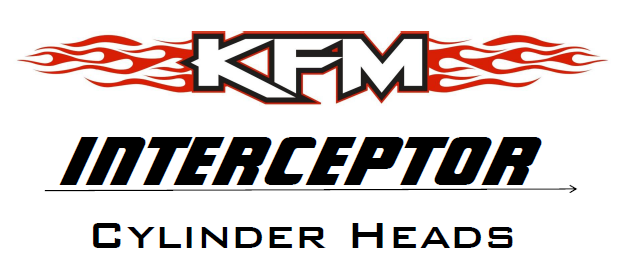 KFM A460 Interceptor Cylinder HeadThe Interceptor is a high-flowing port option for the Trick Flow A460 racer. The enlarged intake runner has a unique angle to closely match the angle of the intake valve for optimized flow. The CNC programs for the intake port, exhaust port and combustion chamber are designed to achieve performance exceeding the normal limitations of the Trick Flow A460 without welding or valve relocation. 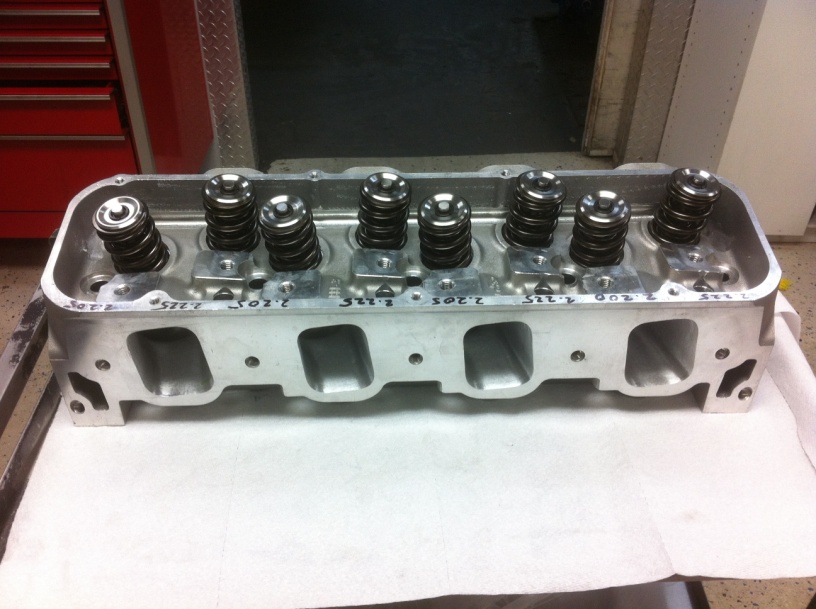 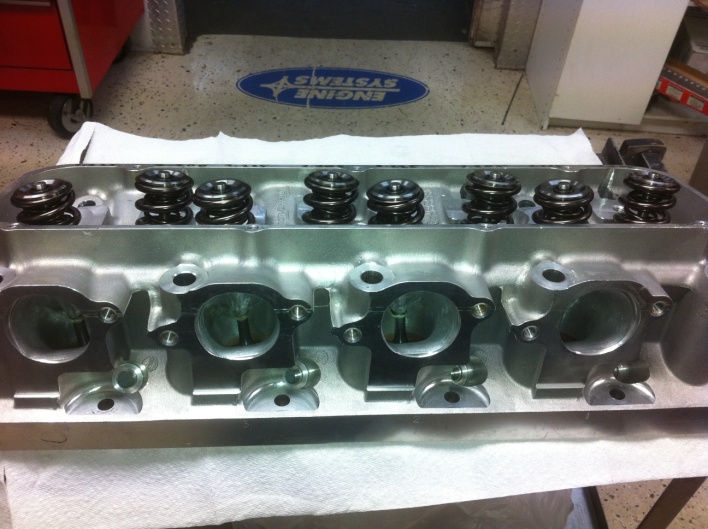 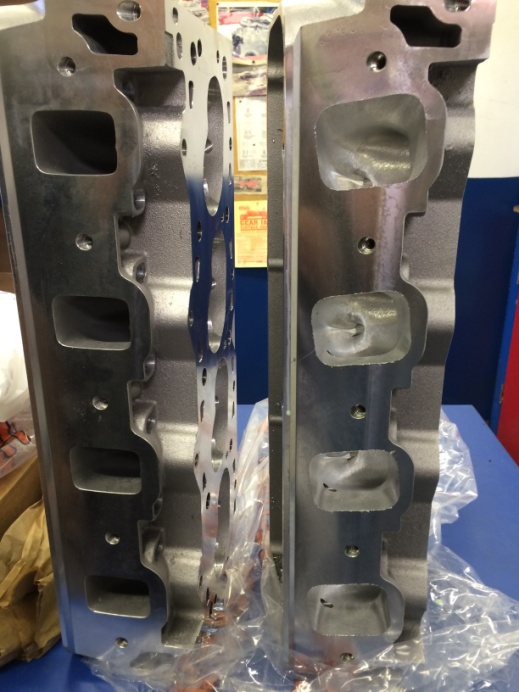 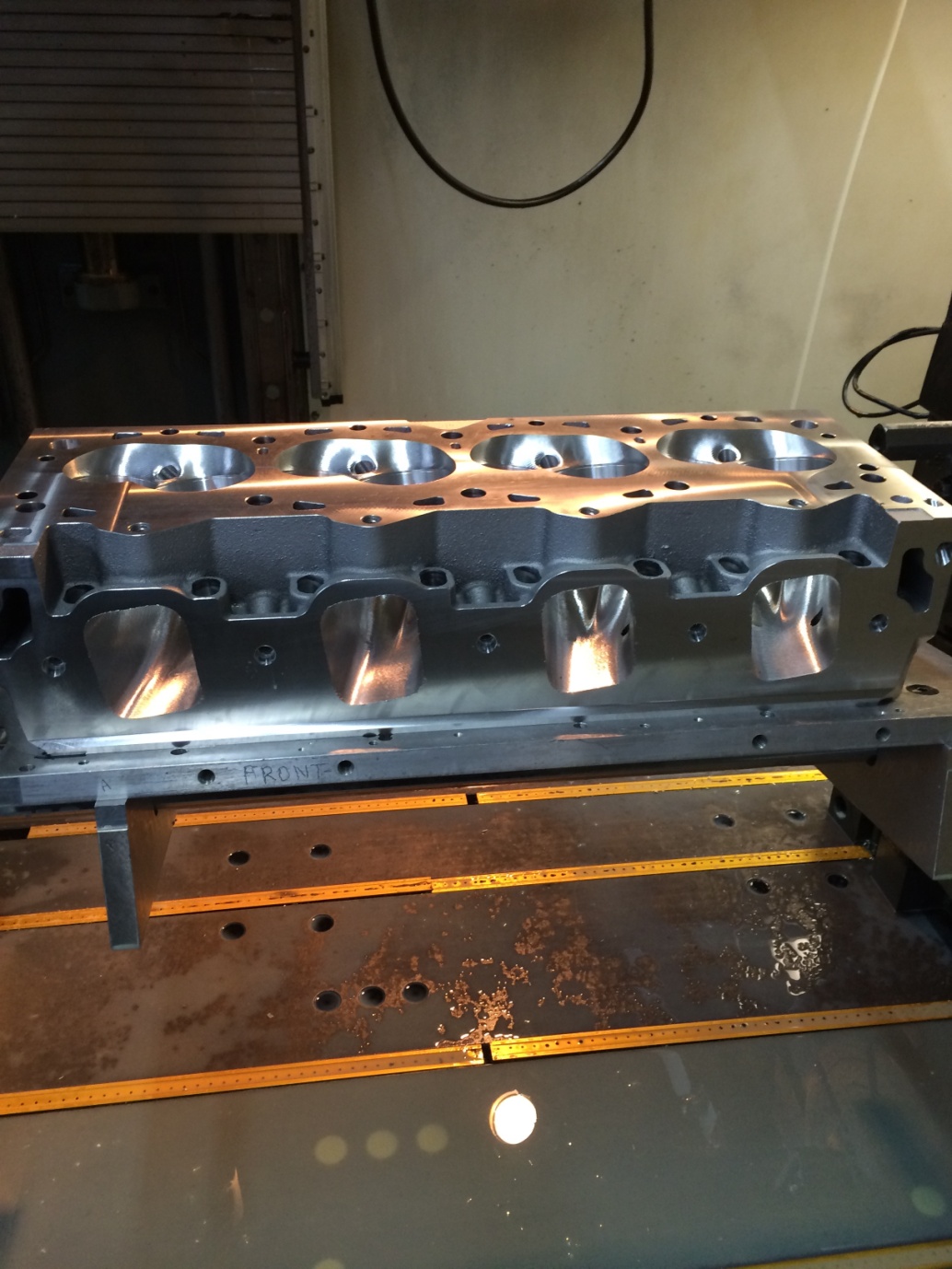 CNC machining is performed on Centroid 5-axis and Cincinnati Milacron 4-axis equipment.Valve seat and guide installation and machining are performed, using Sunnen equipment. Basic PackageTrick Flow 18-bolt castingsKFM Interceptor CNC machining of intake and exhaust portsInstallation of stainless steel tubing in any head bolt holes exposed to exhaust portOptimization of oil drain back channelsInstallation of valve guidesInstallation of beryllium/copper intake and exhaust valve seats for 2.50” intake and 1.82” exhaust valvesMachining of seats and hand blending to port and chamberHand finishing of port entrance as requiredValve job and additional blending as requiredFlow bench validation of ports and chamberCombustion chamber volume test and deck surface machiningPrice – $5488.00Assembled PackageThe entire Basic Package plus:Ferrea or Victory titanium intake and exhaust valvesValve spring seats – ID locatorsManley titanium retainers Manley 10 degree bead type valve locksViton positive type valve sealsPSI 1249 valve springsFinal assemblyTotal Assembled Price - $8690.00Interceptor heads are available at Engine Systems Racing Engines. Call Ted Fischer at 770-491-0583 for details.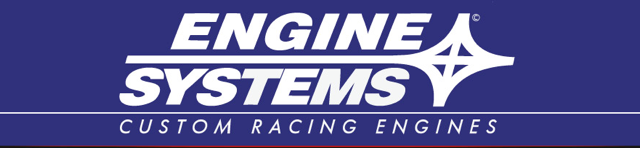 